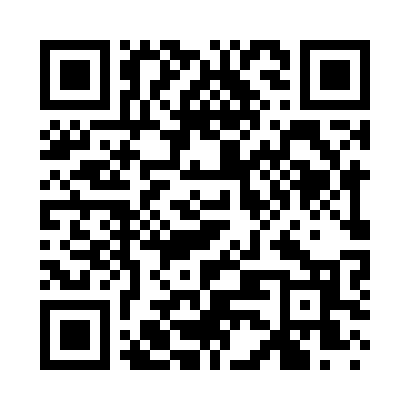 Prayer times for Lower Madison, Montana, USAMon 1 Jul 2024 - Wed 31 Jul 2024High Latitude Method: Angle Based RulePrayer Calculation Method: Islamic Society of North AmericaAsar Calculation Method: ShafiPrayer times provided by https://www.salahtimes.comDateDayFajrSunriseDhuhrAsrMaghribIsha1Mon3:415:401:305:409:2011:192Tue3:425:411:305:409:1911:183Wed3:435:411:305:419:1911:184Thu3:445:421:315:419:1911:175Fri3:455:431:315:419:1811:166Sat3:465:441:315:419:1811:157Sun3:475:441:315:419:1711:148Mon3:485:451:315:419:1711:139Tue3:505:461:315:409:1611:1210Wed3:515:471:315:409:1611:1111Thu3:535:481:325:409:1511:1012Fri3:545:481:325:409:1511:0913Sat3:565:491:325:409:1411:0714Sun3:575:501:325:409:1311:0615Mon3:595:511:325:409:1211:0516Tue4:005:521:325:409:1211:0317Wed4:025:531:325:399:1111:0218Thu4:035:541:325:399:1011:0019Fri4:055:551:325:399:0910:5920Sat4:075:561:325:399:0810:5721Sun4:085:571:325:389:0710:5622Mon4:105:581:325:389:0610:5423Tue4:125:591:325:389:0510:5224Wed4:146:011:325:379:0410:5025Thu4:156:021:325:379:0310:4926Fri4:176:031:325:379:0210:4727Sat4:196:041:325:369:0010:4528Sun4:216:051:325:368:5910:4329Mon4:226:061:325:358:5810:4130Tue4:246:071:325:358:5710:4031Wed4:266:091:325:348:5510:38